 What is going on be on the Honors Physical Science exam on May 30th at 8:30am?!?!?!!? 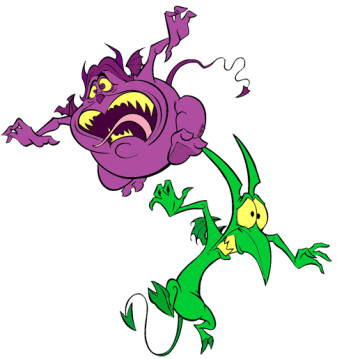 Unit 8 – Atomic Theory and StructureScientists (Democritus, Dalton, Rutherford, Bohr, etc…)Atomic/Isotope structure (subatomic particles and nuclear notation)Calculating Average Atomic massElectron Configuration (don’t forget exceptions!)Bohr Model calculationsUnit 9 - Classification of Matter and Periodic TrendsChemical/Physical changes and propertiesMixtures/pure substancesPeriodic tables families (metals, nonmetals, etc.)Reactivity, atomic radii, ionization energy, electronegativity, ionic radiiLewis Structures (atoms AND ions)Unit 10 - Chemical BondingNomenclature rules for ionic and covalent (know prefixes)Writing chemical formulas for ionic and covalent (given polyatomic sheet)Lewis dot structure of compoundsMolecular Geometry (shapes!)Polarity (given electronegativity charts)Metallic BondingUnit 11 – Nuclear Chemistry3 Types of Nuclear decay equationsFission/fusionGraphing and solving half-lifeSolving for mass defectUnit 12 – Chemical reactionsCalculating percent composition and empirical & molecular formulasWriting and balancing chemical equationsIdentifying types of reactionsUnit 13 – Stoichiometry and Quantitative Analysis of EquationsUsing solubility chart and activity series to predict products/write equations with state symbolsStoichiometryCalculating Limiting ReactantsUnit 14 – Stars and SolutionsLife cycle of a Star and HR diagramsCalculating molarity and dilutions Reading solubility graphSaturated, unsaturated, and supersaturated solutionsFactors affecting solubilityDistinguishing between acids and basesCalculating pH
How should I study?!?
First, start with topics you know you struggle with. Look over old tests—but take them over again! Quiz yourself. Don’t just skim over the test and expect to understand your mistakes.Redo old homework/practice problems. You’ll have to dust off some old skills we haven’t used in a little while!Rewrite old notes. Data suggests that writing things down is more likely to convert them to long term memory instead of just reading them!Start early. Set little goals for yourself each day leading up to the final. Starting to review the weekend before the final is way too late! (Although better than nothing…)You can do it!!! Work hard and stay focused… summer will be here before you know it—but work hard all the way till the end  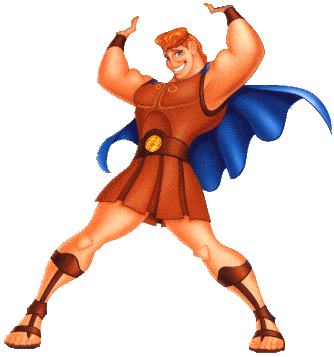 